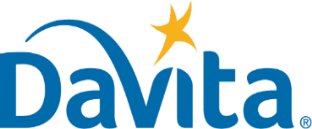 DaVita Inc.Semi-Annual Report on Political Spending and Lobbying ExpendituresJanuary 1, 2023 – June 30, 2023Federal and State Campaign Finance Disclosure Forms FEDERAL DaVita Inc. Political Action Committee (DaPAC)STATE Top Ten Contributions Below is a list of DaVita’s and DaPAC’s top ten contributions to political parties, candidates or other political committees as set forth in the links above. We believe that participation in the political process is important and has the ability to impact the lives of our teammates, patients, partners and the healthcare community as a whole. As a general matter, DaVita and DaPAC contribute in a bipartisan fashion to candidates and organizations who are supportive of improved care for individuals with kidney disease and innovation in kidney care. The Company’s public policy priorities are explained below under the heading “DaVita’s Position on Key Policy Priorities,” and DaVita’s and DaPAC‘s contributions, including to each of the Top Ten contributions below, are intended to help elect candidates who support issues aligned with these priorities. January 1, 2023 – June 30, 2023Federal and State Lobbying DisclosuresFEDERALDaVita Inc. Federal Lobbying DisclosuresSTATETrade Association Contributions DaVita makes payments to 501(c)(6) trade associations that may engage in lobbying activities on the Company’s behalf to advance the public policy interests of the Company, its patients, teammates and stockholders. For the period of January 1 – June 30, 2023, the top five trade associations to which the Company made payments are:*Indicates that a DaVita teammate or affiliate serves on the Board or in another similar leadership position with this trade association.The following is an itemized list of the non-deductible portion of dues and payments made by the Company to U.S. trade associations, where total dues paid and payments made in the preceding twelve-month period (January 1 – December 31, 2022) equal or exceed $50,000. DaVita’s Position on Key Policy Priorities As a general matter, the lobbying and advocacy efforts of DaVita’s federal and state government affairs teams are intended to educate individuals elected to federal and state public office and those who serve in governmental agencies about kidney care issues, the challenges patients with kidney disease face and efforts relating to our teammates. DaVita’s bipartisan lobbying and advocacy focus areas include, among other things:Providing integrated care to our patientsInnovating in home healthStabilizing payments under Medicare and MedicaidEnsuring dialysis patients have a choice of health insurance coveragePromoting chronic kidney disease education, home dialysis, and access to transplantHealth equity among patients with kidney diseaseEnsuring that health care models related to kidney care can be implemented in an effective and efficient mannerRestoring the protections under the Medicare Secondary Payor Act for dialysis patientsThe following tables reflect DaPAC and corporate contributions to political parties, candidates or other political committees for the period of January 1 – June 30, 2023, which are included in the reports as set forth in the links above.StatePolitical Contribution Reports Alabamahttps://fcpa.alabamavotes.gov/PublicSite/SearchPages/ContributionSearch.aspx?tb=contributionsearchAlaskahttps://aws.state.ak.us/ApocReports/Campaign/Arizonahttps://seethemoney.az.gov/Arkansashttps://financial-disclosures.sos.arkansas.gov/#/indexCaliforniahttps://cal-access.sos.ca.gov/Campaign/Coloradohttps://tracer.sos.colorado.gov/PublicSite/SearchPages/ContributionSearch.aspxConnecticuthttps://seec.ct.gov/eCrisReporting/SearchingContribution.aspxDelawarehttps://cfrs.elections.delaware.gov/Public/ViewReceiptsFloridahttps://dos.elections.myflorida.com/campaign-finance/contributions/Georgiahttps://media.ethics.ga.gov/search/Campaign/Campaign_ByContributions.aspxHawaiihttp://ags.hawaii.gov/campaign/Idahohttps://elections.sos.idaho.gov/TED/CampaignPublicPortal/Contributions.aspxIllinoishttps://www.elections.il.gov/CampaignDisclosure/ContributionSearchByAllContributions.aspx?MID=YJ6036pcmcQ%3d&T=637631401198545195Indianahttps://campaignfinance.in.gov/PublicSite/SearchPages/ContributionSearch.aspxIowahttps://webapp.iecdb.iowa.gov/publicReports/searchable-databaseKansashttps://kssos.org/elections/cfr_viewer/cfr_examiner_contribution.aspxKentuckyhttps://secure.kentucky.gov/kref/publicsearch/AllContributorsLouisianahttps://www.ethics.la.gov/CampaignFinanceSearch/SearchEfilingContributors.aspxMainehttps://mainecampaignfinance.com/#/indexMarylandhttps://campaignfinance.maryland.gov/Public/ViewReceiptsMassachusettshttps://www.ocpf.us/Reports/SearchItems?searchTypeCategory=AMichiganhttps://miboecfr.nictusa.com/cgi-bin/cfr/contrib_anls.cgiMinnesotahttps://cfb.mn.gov/reports/#/contributions-received/Mississippihttps://cfportal.sos.ms.gov/online/portal/cf/page/cf-search/Portal.aspx?#clear=1Missourihttps://www.mec.mo.gov/MEC/Campaign_Finance/CF12_ContrExpend.aspxMontanahttps://dataportal.mt.gov/t/DOASITSDIBMDBA/views/CPPHome_P/CPPHomeDash?:showAppBanner=false&:display_count=n&:showVizHome=n&:origin=viz_share_link&:embed=yes&:linktarget=_parentNebraskahttps://nadc.nebraska.gov/view-campaign-filingsNevadahttps://ne-test-site3.cdc.nicusa.com/view-campaign-filingsNew Hampshirehttps://cfs.sos.nh.gov/Public/ReceiptsListNew Jerseyhttps://www.elec.nj.gov/publicinformation/searchdatabase.htmNew Mexicohttps://www.sos.state.nm.us/candidate-and-campaigns/campaign-finance-disclosure-data/New Yorkhttps://www.elections.ny.gov/CampaignFinance.htmlNorth Carolinahttps://cf.ncsbe.gov/CFTxnLkup/AdvancedSearch/North Dakotahttps://cf.sos.nd.gov/search/cfsearch.aspxOhiohttps://www6.ohiosos.gov/ords/f?p=CFDISCLOSURE:1:::NO:::Oklahomahttps://www.ok.gov/ethics/public/index.phpOregonhttps://secure.sos.state.or.us/orestar/gotoPublicTransactionSearch.do?OWASP_CSRFTOKEN=L4KP-N8JY-5J8S-FYUV-1Q9U-JYK9-JRXE-PHPNPennsylvaniahttps://www.campaignfinanceonline.pa.gov/pages/CFReportSearch.aspxRhode Islandhttp://www.ricampaignfinance.com/RIPublic/Contributions.aspxSouth Carolinahttps://apps.sc.gov/PublicReporting/Contributions/Contributor.aspxSouth Dakotahttps://sdcfr.sdsos.gov/Default.aspxTennesseehttps://apps.tn.gov/tncamp-app/public/cesearch.htmTexashttps://www.ethics.state.tx.us/search/cf/AdvancedSearch.phpUtahhttps://disclosures.utah.gov/Vermonthttps://campaignfinance.vermont.gov/Public/ReceiptsListVirginiahttps://www.elections.virginia.gov/candidatepac-info/reporting/index.htmlWashingtonhttps://www.pdc.wa.gov/browse/more-ways-to-follow-the-money/advanced-search/contributions?category=Advanced%20SearchWest Virginiahttps://cfrs.wvsos.gov/Wisconsinhttps://cfis.wi.gov/Public/Registration.aspx?page=ReceiptListWyominghttps://www.wycampaignfinance.gov/WYCFWebApplication/GSF_SystemConfiguration/SearchContributions.aspxContributionLinkContributor (DVA / DaPAC)Keeping Californians Working, a Coalition of Insurance Agents, Technology, Energy and Health Care ProvidersHEREDVARubio Fighting for California Ballot Measure CommitteeHEREDVAAPI Leadership PACHEREDVACalifornia Jewish PACHEREDVADemocratic Congressional Campaign CommitteeHEREDaPACDemocratic Senatorial Campaign CommitteeHEREDaPACLGBT Caucus Leadership FundHEREDVANational Republican Congressional CommitteeHEREDaPACNational Republican Senatorial CommitteeHEREDaPACCatherine Blakespear Legal Defense FundHEREDVAFlorida House Republican Campaign CommitteeHEREDVAStateState Lobbying RegistrationAlabamahttps://ethics.alabama.gov/search/PublicEmployeeSearch.aspxAlaskahttps://aws.state.ak.us/ApocReports/Lobbying/Arizonahttps://azsos.gov/elections/lobbyistsArkansashttps://www.sos.arkansas.gov/lobbyist_search/index.php/search/advanced/new Californiahttps://cal-access.sos.ca.gov/Lobbying/ Coloradohttps://www.sos.state.co.us/lobby/Home.do Connecticuthttps://www.oseapps.ct.gov/NewLobbyist/PublicReports/PublicDashboard.aspx Delawarehttps://egov.delaware.gov/lobs/Explore/ExploreLobbyists Floridahttps://www.floridalobbyist.gov/ Georgiahttps://media.ethics.ga.gov/search/lobbyist/lobbyist_byname.aspx Hawaiihttps://hawaiiethics.force.com/public/s/registration/Registration__c/00B2K000008VNcLUAW Idahohttps://sos.idaho.gov/elections-division/lobbyist-information/ Illinoishttps://apps.ilsos.gov/lobbyistsearch/ Indianahttps://www.in.gov/ilrc/  
https://secure.in.gov/idoa/lobbyistreg/Search.aspxIowahttps://www.legis.iowa.gov/lobbyist Kansashttps://sos.ks.gov/elections/lobbyists_directory_search.aspx Kentuckyhttp://apps.klec.ky.gov/searchregister.asp Louisianahttps://ethics.la.gov/LobbyistData/Mainehttps://lobbyist.mainecampaignfinance.com/PublicSite/homepage.aspx#Marylandhttps://lobby-ethics.maryland.gov/public_accessMassachusettshttps://www.sec.state.ma.us/LobbyistPublicSearch/Default.aspxMichiganhttps://www.michigan.gov/sos/0,4670,7-127-1633_11945_11947---,00.html Minnesotahttps://cfb.mn.gov/reports-and-data/viewers/lobbying/lobbying-organizations/ Mississippihttps://lobbying.sos.ms.gov/elec/portal/msel2/portal.aspxMissourihttps://mec.mo.gov/mec/Lobbying/Searches.aspx Montanahttps://lobbyist-ext.mt.gov/LobbyistRegistration/public/searchRegistry/home Nebraskahttps://nebraskalegislature.gov/lobbyist/view.phpNevadahttps://www.leg.state.nv.us/lobbyist/ New Hampshirehttps://sos.nh.gov/administration/ethics/lobbyists/ New Jerseyhttps://www.elec.nj.gov/forcandidates/gaa_pub_info.htm New Mexicohttps://portal.sos.state.nm.us/financialDisclosure/SearchLobbyist.aspxNew Yorkhttps://jcope.ny.gov/lobby-data-demandNorth Carolinahttps://www.sosnc.gov/divisions/lobbying North Dakotahttps://sos.nd.gov/lobbyists/registered-lobbyistsOhiohttps://www2.jlec-olig.state.oh.us/olac/Reports/SearchGrid.aspx Oklahomahttps://guardian.ok.gov/PublicSite/Homepage.aspx#Oregonhttps://apps.oregon.gov/OGEC/EFS/RecordsPennsylvaniahttps://www.palobbyingservices.pa.gov/Public/wfSearch.aspxRhode Islandhttps://apps.sos.ri.gov/lobbytracker/profilesSouth Carolinahttps://apps.sc.gov/LobbyingActivity/LAIndex.aspxSouth Dakotahttps://sosenterprise.sd.gov/BusinessServices/Lobbyist/LobbyistSearch.aspxTennesseehttps://apps.tn.gov/ilobby/Texashttps://www.ethics.state.tx.us/search/lobby/loblistsREG2021-2025.php Utahhttps://lobbyist.utah.gov/Search/AdvancedSearchVermonthttps://lobbying.vermont.gov/ Virginiahttp://ethicssearch.dls.virginia.gov/ Washingtonhttps://accesshub.pdc.wa.gov/West Virginiahttps://ethics.wv.gov/lobbyist/Pages/default.aspx Wisconsinhttps://lobbying.wi.gov/Who/WhoIsLobbying/2021REGWyominghttps://sos.wyo.gov/Elections/LobbyistInfo.aspx Top Trade AssociationsJanuary 1 – June 30, 2023California Dialysis Council*Northwest Kidney Council*Kidney Care Council*National Association of Business Political Action CommitteesTrade Association(January 1 to December 31, 2022)Non-deductible Portion of Total DuesCalifornia Dialysis Council   $119,813Kidney Care Council         $51,800 Northwest Kidney Council $1,159Business Forward Inc.             $5,000 DaPAC Contributions to Candidate Committees, Party Committees & Political CommitteesJanuary 1 – June 30, 2023DaPAC Contributions to Candidate Committees, Party Committees & Political CommitteesJanuary 1 – June 30, 2023DaPAC Contributions to Candidate Committees, Party Committees & Political CommitteesJanuary 1 – June 30, 2023DaPAC Contributions to Candidate Committees, Party Committees & Political CommitteesJanuary 1 – June 30, 2023DaPAC Contributions to Candidate Committees, Party Committees & Political CommitteesJanuary 1 – June 30, 2023NameStateAmountAlma Adams For CongressNC $1,000 Ann Wagner For CongressMO $1,000 Armstrong For CongressND $2,000 Ashley Hinson For CongressIA $1,000 Aspire PACDC $5,000 Badlands PACVA $5,000 Balderson For CongressOH $1,500 Barragan For CongressCA $1,500 Beatty For CongressOH $2,000 Blumenauer For CongressOR $2,500 Bob Casey For Senate Inc.PA $2,500 Bonamici For CongressOR $1,000 Brian Fitzpatrick For All Of UsPA $3,500 Brittany Pettersen For ColoradoCO $1,000 Bucshon For CongressIN $1,500 Buddy Carter For CongressGA $1,500 Buddy PACGA $2,500 Building Up Democracy's DreamNC $2,500 Cathy McMorris Rodgers For CongressWA $2,500 CHC BOLD PACDC $5,000 Clarke For CongressNY $4,000 Congressional Black Caucus PACDC $5,000 Continuing America's Strength And Security PACLA $5,000 Cramer For SenateND $2,500 Darren Soto For CongressFL $2,500 David Rouzer For CongressNC $2,500 Davis For Congress/Friends Of DavisIL $3,000 DCCCDC $15,000 Debbie Dingell For CongressMI $1,000 Defend Our Conservative Senate PAC (DOC'S PAC)VA $5,000 Defend The DreamCA $5,000 DelBene for CongressWA $2,000 Diana For CongressTN $1,500 Dr John Joyce For CongressPA $1,000 Dr. Raul Ruiz For CongressCA $1,000 Drew Ferguson For Congress Inc.GA $3,000 DSCCDC $15,000 Feenstra For CongressIA $1,500 Fischbach For CongressMN $1,000 Friends Of Dan KildeeMI $2,000 Friends Of Jim ClyburnSC $1,500 Friends Of John BarrassoWY $5,000 Friends Of Neal DunnFL $2,500 Friends Of Sherrod BrownDC $1,000 Getting Stuff Done PAC (GSD-PAC)AZ $5,000 Granite Values PACNH $2,500 Greg Steube For CongressFL $1,000 Guthrie For CongressKY $2,500 Haley Stevens For CongressMI $1,000 Hawaii PACDC $1,000 Heartland Values PACSD $5,000 Hoops PACOR $5,000 Hoyer For CongressDC $1,500 Jason Smith For CongressMO $5,000 Jay Obernolte For CongressCA $1,000 Jeff Duncan For CongressSC $1,500 Jimmy Gomez For CongressCA $2,000 Jimmy Panetta For CongressCA $1,500 Jobs Opportunity And New Ideas PACIA $3,500 Joe Neguse For CongressCO $2,500 Judy Chu For CongressCA $1,000 Julia Brownley For CongressCA $1,000 Katherine Clark For CongressDC $1,000 Kevin McCarthy For CongressCA $5,000 Kidney Care Partners Political Action CommitteeVA $5,000 Kuster For Congress, IncNH $1,000 LaHood for CongressIL $2,500 Lisa Blunt Rochester For CongressDE $1,000 LOBO PACNM $1,000 Lou Correa For CongressCA $1,000 Majority Committee PAC--Mc PACCA $5,000 Making A Responsible Stand For Households In America PACTN $5,000 Marc Veasey Congressional Campaign CommitteeTX $2,000 Marsha For SenateTN $5,000 Martin Heinrich For SenateNM $2,000 Matsui For CongressCA $1,000 Menendez For CongressNJ $1,000 Miller-Meeks For CongressIA $1,000 Moderate Democrats PACDC $5,000 Mullin For AmericaOK $2,500 Nevadans For Steven HorsfordNV $2,000 New Democrat Coalition Action FundDC $5,000 New Voice PACOH $1,000Norma Torres For CongressCA $2,500 NRCCDC $15,000 NRSCDC $15,000 Oorah! Political Action CommitteeIN $5,000 People For Derek KilmerWA $1,500 Pete Aguilar For CongressCA $4,000 Pete Stauber For CongressMN $1,000 Prairie Political Action CommitteeDC $2,500 Responsibility And Freedom Work PAC (RFWPAC)MS $5,000 Richard E Neal For Congress CommitteeMA $1,500 Robin Kelly For CongressIL $3,000 Rosen For NevadaNV $2,000 Salud Carbajal For CongressCA $3,000 Sanford Bishop For CongressGA $1,000 Scott Peters For CongressCA $1,000 Sheila Cherfilus McCormick For Congress, IncFL $1,000 Sinema For ArizonaAZ $1,500 Smart Solutions PACDC $1,000 Smucker For CongressGA $1,500 Stand With SanchezCA $1,000 Strickland For WashingtonWA $1,000 Swalwell For CongressCA $1,000 Sydney Kamlager-Dove For CongressCA $1,000 Tammy Baldwin For SenateWI $2,500 Terri Sewell For CongressAL $2,000 Texans For Henry Cuellar Congressional CampaignTX $1,000 Texans For Jodey ArringtonTX $4,000 The Eye Of The Tiger Political Action CommitteeVA $5,000 Tony Cardenas For CongressDC $3,500 Turquoise PACDC $3,000 Velvet Hammer PACMN $1,500 Vern Buchanan For CongressFL $3,000 Veronica Escobar For CongressTX $1,000 Vicente Gonzalez For CongressTX $1,000 Victory In November Election PACDC $2,000 Wenstrup For CongressOH $4,000 Corporate Contributions to State and Local Candidate Committees, Party Committees & Political CommitteesJanuary 1 – June 30, 2023Corporate Contributions to State and Local Candidate Committees, Party Committees & Political CommitteesJanuary 1 – June 30, 2023Corporate Contributions to State and Local Candidate Committees, Party Committees & Political CommitteesJanuary 1 – June 30, 2023NameStateAmount